           GUIA PRÁCTICA N°2  ARTES VISUALES       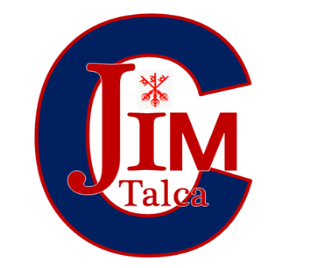 Estimados y estimadas los quiero a invitar a generar un proyecto visual, este puede ser un dibujo, poema, grafiti o canción  entre otros, solo debe tener relación con la palabra o el concepto de “felicidad” ocupa el espacio disponible y además a responder las siguientes preguntas una vez realizado el proyecto.NOMBRE ALUMNO:CURSO: 2 ° medioFecha de entrega: 30 abril 2020Fecha de entrega: 30 abril 2020Unidad n°1 Problemáticas juveniles y medios contemporáneos.Unidad n°1 Problemáticas juveniles y medios contemporáneos.OBJETIVO: Realizar creación a partir de un concepto.OBJETIVO: Realizar creación a partir de un concepto.